نموذج مطبوع السيرة الذاتيةالإدارة أو المنشأة المعنية:      وزارة الصناعة والتجارة   المرجع: قرار وزير الصناعة والتجارة رقم 522 بتاريخ 17 نونبر 2021.المنصب المعني:    الكاتب العام لوزارة الصناعة والتجارة. الحالة المدنيةالإسم : ...................................................................................................................................................................Nom :الإسم الشخصي:..............................................................................................................................................Prénom :تاريخ الإزدياد:|_||_||_||_|/|_||_|/|_||_|مكان الإزدياد: ................................................................................................الحالة العائلية:     عازب (ة) 		      متزوج (ة) 	                   أرمل (ة) رقم بطاقة التعريف: ......................................................................................التشريفات والأوسمة: .............................................................................................................................................................................................................................................................................................................................رقم الهاتف (المكتب):.......................... النقال:..............................................البريد الإلكتروني: ....................................................................................................................................................العنوان : .................................................................................................................................................................التكوين الأكاديمي(من الأحدث إلى الأقدم)التكوين الإضافي(من الأحدث إلى الأقدم)(*):تدريب،ورشة، تكوين قصير الأمد،....التجربة المهنيةفي القطاع العمومي (من الأحدث إلى الأقدم)سنة التوظيف:............................		رقم التأجير: .......................................درجة التوظيف: ..................................الدرجة الحالية:.........................................في القطاع الخاص أو في منظمة دولية (من الأحدث إلى الأقدم)الخبرات المهنيةاللغاتتصريح :أشهد على صحة المعلومات الواردة في هذا المطبوع.حرر في:.........................بتاريخ:|_||_||_||_|/|_||_|/|_||_|	التوقيع: ..............................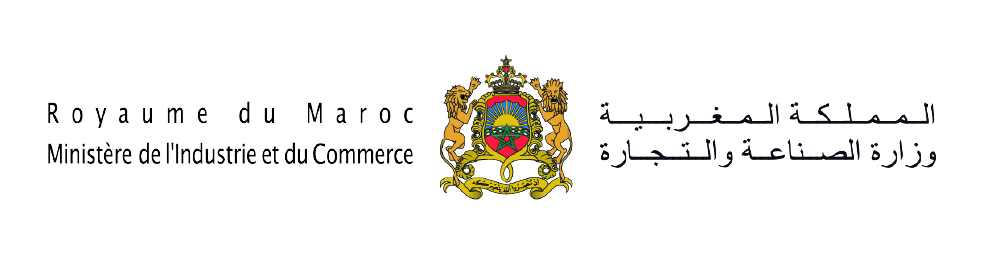 الشهادة أو الدبلوممؤسسة التكوينمدة التكوينمدة التكوينالشهادة أو الدبلوممؤسسة التكوينمنإلىموضوع التكويننوع التكوين(*)المدةالمؤسسة أو المنظمةالسنةالإدارة أو المؤسسةالمنصب/الوظيفةالمهاممنإلىالشركة أو المنظمةالمنصب/المهمةالبلد أو المدينةمنإلىالمجالالموضوعالمضمونالتاريخالعربيةالأمازيغيةالفرنسيةالأنجليزيةالإسبانيةأخرىمقروءةمكتوبةمنطوقة